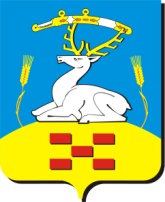 Администрация Увельского муниципального районаАРХИВНЫЙ ОТДЕЛ457000 Челябинская область п. Увельский ул. Кирова, 2, телефон (835166) 3-11-78АРХИВНАЯ СПРАВКАФонд № 104 Областное казенное учреждение Центр занятости населения  Увельского районаНачальник архивного отдела администрации Увельского муниципального районаН.И. ВороноваНаименованиеОснованиеПериодФормасобственностиХозрасчетное бюро по трудоустройству населения в Увельском районеРешение Челябинского облисполкома отг. № 188, решение Увельского райисполкома отг. № 447Январь 1989- июль 1991Бюро занятости населения по Увельскому районуРешение Челябинского облисполкома отг. № 19-П, решение Увельского райисполкома отг. №249Июнь 1991- октябрь 1993Увельский районный центр занятости населенияПриказ Центра занятости населения по Челябинской области от 18.10.1993 г. №291Октябрь 1993- январь 1995Центр занятости населения по Увельскому районуПриказ Центра занятости населения по Челябинской области от 16.01.1995 г. № 13-лЯнварь 1995- февраль 1996Управление федеральной службы занятости населения по Увельскому районуПриказ Департамента федеральной службы занятости населения по Челябинской области от 19.02.1996 г. №2Февраль 1996 - июль 1998государственнаяУвельский районный отдел Департамента федеральной государственной службы занятости населения по Челябинской областиПриказ Департамента федеральной службы занятости населения по Челябинской области от 01.06.1998 г. № 150Июль 1998- декабрь 2000государственнаяГосударственное учреждение Увельский районный центр занятости населенияПриказ Минтруда России от 11.09.2000 г.№ 1000/70-ркЯнварь 2001 - декабрь 2004государственнаяГосударственное учреждение Центр занятости населения Увельского районаПриказ Федеральной службы по труду и занятости от 29.11.2004 г. №40Декабрь 2004 - ноябрь 2011государственнаяОбластное казенное учреждение Центр занятости населения Увельского районаПриказ Главного управления по труду и занятости населения Челябинской области от 16.12.2011 г. № 157Декабрь 2011казенная